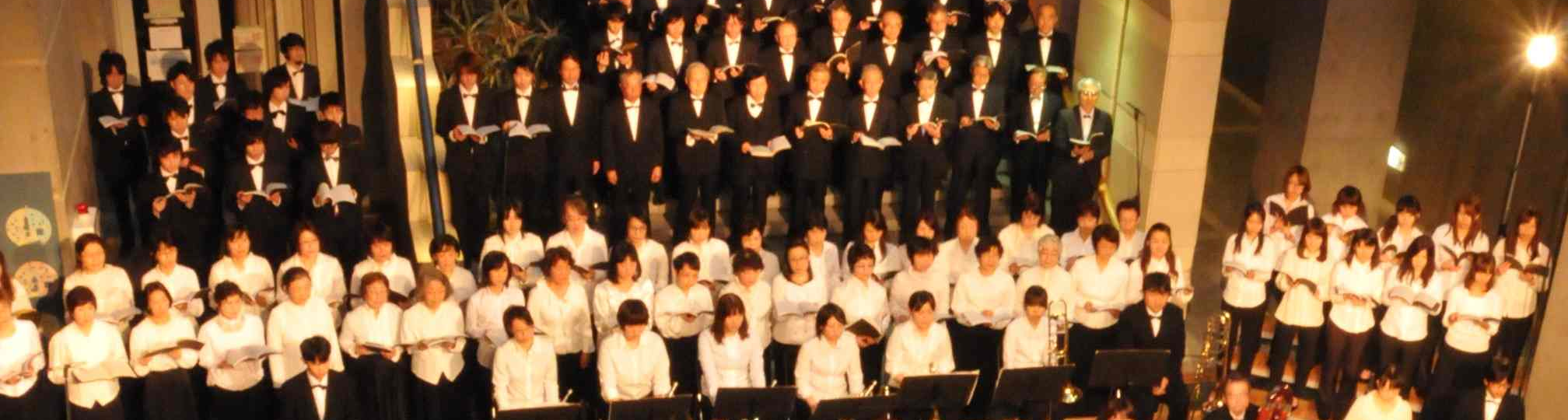 　MYU杜の混声合唱団は、2011年末、宮城大学主催「第九で宮城を元気にしよう！」復興支援コンサートが開催されたのを契機に、「第九」演奏会に参加したメンバーの思いがひとつになって翌２012年4月に結成されました。　美しき心のハーモニーを象徴する童謡や抒情歌、ミュージカルやアニメのテーマソング、混声合唱のための組曲などに幅広く取り組むほか、毎年、宮城大学を舞台に、宮城大学管弦楽団とともに歌う「第九」の歓喜を全身で体感できます。　さあ、一緒に歌ってみませんか！　練習場所　宮城大学大和キャンパス本部棟講堂　練習日時　毎週水曜日18:50～21:00　会費　　　月額2,000円（大学生以下1,000円）　　　　　　（他に楽譜代、演奏会参加費が必要です）　問合せ先　運営委員長　田中 良信　☎090-8047-1218まずはお気軽に、練習の見学にお越し下さい♪合唱団ウェブサイト http://myuc.skr.jp/